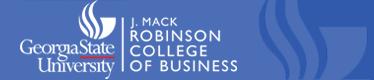 	RECORD OF FINAL ORAL EXAMINATIONStudent’s Name:Dissertation Title:The student named above passed / failed (circle one) the Final Oral Examination given on _____________________________.DateDissertation Committee:____________________________Chair____________________________Co-Chair____________________________Member____________________________Member____________________________Member____________________________Member